2015国家公务员考试行测模拟试卷（二）参考答案与解析中公教育第一部分 常识判断1.【答案】D。中公解析：新华网沈阳3月28日电，中共中央政治局常委、国务院副总理张高丽28日上午在沈阳桃仙国际机场出席在韩中国人民志愿军烈士遗骸回国迎接仪式并讲话。2.【答案】A。中公解析：珍妮特·耶伦2月3日正式宣誓就任美国联邦储备委员会新一任主席，接任本·伯南克成为美联储百年历史上首位女性主席。谢丽尔-布恩-.艾萨克斯是美国影艺学院首位黑人女主席。桑德拉·鲍德温为美国奥委会首位女主席。夏皮罗为美国证交会首位女主席。故本题答案为A。3.【答案】C。中公解析：金融市场按所有权期限可分为货币市场与资本市场，与货币市场相比，资本市场主要有以下特点：融资期限长、流动性相对较差、风险大而收益较高。4.【答案】C。中公解析：A项宏观货币政策和宏观财政政策在调控经济萧条和通货膨胀上是等价的；宏观货币政策和宏观财政政策都是既能改变投资支出又能影响消费支出。5.【答案】B。中公解析：A项应为“经、史、子、集”。C项应为佛教、道教、儒教。D项应为十个天干、十二个地支。6.【答案】D。中公解析：《神曲》但丁—意大利；《最后的晚餐》达芬奇—意大利③；《飞鸟集》泰戈尔—印度；《唐璜》拜伦—英国；《十日谈》薄伽丘—意大利。故D项正确。7.【答案】A。中公解析：B项摩洛哥在非洲、斯洛文尼亚在欧洲、东帝汶在亚洲；C项应为美国＞巴西＞俄罗斯；D项缅甸和南非不是英联邦成员。8.【答案】A。中公解析：长平之战，是我国历史上最早、规模最大的包围歼灭战，不属于以少胜多的战役。历史上著名的以少胜多的战例有：牧野之战、巨鹿之战、官渡之战、赤壁之战、淝水之战等。9.【答案】C。中公解析：驻藏大臣为雍正年间设立，金瓶掣签制度始于乾隆年间，故选C。10.【答案】B。中公解析：太阳活动是太阳表层各种扰动现象的总称。包括太阳黑子、日珥、光斑、日冕、谱斑的出没和耀斑的爆发等现象。①和④是太阳辐射对地球的影响。11.【答案】D。中公解析：②④是孔子的名言，①语出《老子》第五十八章；③出自《孟子·尽心上》。12.【答案】C。中公解析：瓦特改良蒸汽机是在第一次工业革命时期。13.【答案】D。中公解析：A项应为三大阶梯，B项长江流域面积应该大于黄河流域面积，C项青海湖是咸水湖，三大淡水湖应该是鄱阳湖、洞庭湖、太湖。14.【答案】C。中公解析：因为以同比率上升，上升的工资被上升的价格抵消了，所以通常而言，工人的购买力将不变。15.【答案】D。中公解析：经济发展的发动机也可以称为拉动经济的三驾马车，包括出口、投资与消费。16.【答案】B。中公解析：文艺复兴时期“美术三杰”达芬奇、米开朗琪罗、拉斐尔。17.【答案】C。中公解析：计划生育是我国的基本国策，少数民族也应该执行。18.【答案】A。中公解析：民权的含义就是推翻君主专制，建立民主共和国。A选项的含义就是只要有“君”存在，不管是哪个民族，我们都要推翻它。故A项正确。“民族主义”的主要内容之一，就是“反满”“驱除鞑虏，恢复中华”，所以B、D选项是属于民族主义的内容，“民生主义”的含义就是“节制资本、平均地权”C项属于这个这方面的内容。19.【答案】A。中公解析：电池上的“R、S、F”三个字母代表电池的形状。20.【答案】B。中公解析：人的两眼之间大约有6厘米的距离，所以在观看除了正前方的物体外，两只眼睛必然有角度的不同，这个差别在大脑中就能自动形成上下、左右、前后、远近的区别，从而产生立体视觉。所以制作出同一场景、影像的不同侧面（仅有微小的视差）让双眼各看一边，那么在大脑中就能自动形成这一场景的立体影像。故选B项。第二部分 言语理解与表达21.【答案】C。中公解析：分析可知，所填词语应与前面的“乏味”构成反义对应关系，四个选项中最能满足此要求的是“引人入胜”。此题要注意辨析“惹人耳目”的意思，它比喻用假象迷惑人。故本题答案为C。22.【答案】C。中公解析：先看第一空，“蔚然成风”指一件事情逐渐发展盛行，形成一种良好风气。显然，“无家可归者和失业者流落街头”的现象并不是好风气，排除B。再看第二空，对应“没几个驾驶者会停下来”，选“呼啸而过”最恰当，故答案为C。23.【答案】B。中公解析：由“有固定的学田”可知，古代官学是有固定收入的，且收入是稳定的，能同时体现这两层意思的只有“支撑”和“保障”。排除C、D。与“支撑”相比，“保障”更能体现官学的官方性质。“思想活跃”也搭配恰当，故本题答案为B。24.【答案】B。中公解析：本题的突破点在第一空，这里应填一个表示“城市车”概念性质的词语。“超前性”意为超越目前正常条件的，即具有未来性、预见性，由“全世界都需要”并不能推出概念很超前，排除A。“科学性”意为经得起推敲，符合客观规律，由“全世界都需要”并不能推出概念很科学，排除C。“实用性”意为有实际使用价值，一般针对的是具体事物，“城市车”作为一个概念不具有使用价值，只有当其实现以后才具有实用性，排除D项。B项的“可行性”意为行得通，可操作，因为全世界都需要，所以“可行”，B项当选。25.【答案】D。中公解析：第一空，“公共议题”不涉及甘苦、荣辱问题，故“同甘共苦”、“荣辱与共”不合句意，排除A、C。第二空，“隔岸观火”比喻对别人的危难不去救助，在一旁看热闹；“独善其身”指只顾自己，不管别人。公共议题是大家共同的议题，不存在“别人的危难”，所以“隔岸观火”不合句意。“置身事外”与“独善其身”经常连用。故本题答案为D。26.【答案】C。中公解析：“复活”中的“活”，含有死而复生的意思。“久违”、“淡忘”并无“死”的含义，“消弥”指消除，平息，消弭忧患,与句意不符。“枯萎”指因干枯而萎缩，与“复活”搭配恰当，当选。故本题答案为C。  27.【答案】C。中公解析：第一空中，“权力”、“权益”明显不合适，排除A、D。“南辕北辙”指行动和目的相反；“缘木求鱼”比喻方向、方法不对，一定达不到目的。“抛开中产阶级而欲求民主、自由”没有体现出相反的意思，第二空填“缘木求鱼”更恰当。故本题答案为C。28.【答案】D。中公解析：由“甚至”可知第一空所填词语须与“直接参与”构成递进关系，四个选项中，只有“主导”能与其构成递进关系，故本题答案为D。29.【答案】A。中公解析：第一空中，“亵渎”的词义过重，与文段整体语境不符，排除D。第二空中，“整饬”意为整顿使有条理，不适用于“过时”的东西，排除C。第三空所填词语应能表示城市过度求新后心灵无所依托的不安状态，“居无定所”更贴切。本题答案为A。30.【答案】A。中公解析：第一空中，“质询”为法律术语，专指代议机关的成员向其他国家机关及其官员提出质疑或询问并要求答复的活动。不适用于句中所说的各方对“名校办分校”这项举措的质疑，排除B、D两项。第三空中，句中质疑的是这项举措是否与义务教育均衡发展的理念不一致。“分道扬镳”比喻志趣不同，各走各的道路。据词义排除C项。本题答案为A项。31.【答案】B。中公解析：先看第二空，根据题干的语体色彩分析，可排除C、D两项；再看第一空，由“缩水风险、受到影响、通胀压力上升”等修饰词可知，中国经济受到了冲击和压力，但远达不到“困境”的程度，故排除A，因此本题答案为B。32.【答案】D。中公解析：由第二空后面的“误把鱼尾作鱼头”可知，第二空选“迷惑”最恰当。故本题正确答案为D。33.【答案】B。中公解析：第一空所填词应与后句的“竞争”意思相对，选项中与此最相符的为“垄断”。后两空填“蒙蔽”、“印证”也符合句意。本题答案为B。34.【答案】A。中公解析：由后文的“初始稚步”可知，志愿者运动在我国的发展才刚刚起步，故可首先排除表发展旺盛的“欣欣向荣”与“如火如荼”。我国经济的长足发展为志愿者运动的推行创造的是“条件”，而非“机制”。故答案为A。35.【答案】B。中公解析：句意讲的都是如何使用人才的问题，即应当使他们各得其宜，故第二空填“失意”、“失败”均不合适，排除A、C。第一空中，存在高低差异的是才学，“人才”与“高低”搭配不当，排除D。故答案选B。36.【答案】A。中公解析：本题可由第二空得出答案。“浮想联翩”指许许多多的想象不断涌现出来，与句意不符，排除C。“突发奇想”填入句中不合语法规范，排除D。由“竟”、“把测谎仪器的电极绑到天南星植物的叶片上”可知，巴克斯特的想法新奇、独特，“异想天开”比“心血来潮”更能体现巴克斯特想法的特点，故本题答案选A。37.【答案】B。中公解析：分析可知，所填词语应与“你方唱罢我登场”构成反义关系。“你方唱罢我登场”指的是一种更迭、流动，故表示一种思想理论贯穿于始终的“一以贯之”最符合要求。本题答案为B。38.【答案】A。中公解析：首先看第一空，“观察”的对象一般为具体事物，用在此处不合适，排除C。再看第二空，“于事无补”意为对事情毫无补益；“无力回天”比喻局势或病情严重，已无法挽救；“一事无成”指什么事情都做不成，形容毫无成就。句意是说未能事前控制，等到造成重大损失后再花大力气去补救已经没有用了，“于事无补”符合句意。39.【答案】C。中公解析：由“不以为然”、“假借”等词可知，文段对知识分子的行为是持否定态度的，因此第一空所填词语应含贬义，故可首先排除B、D两项。再看第二空，根据句意，知识分子“打扮成青年导师和精神领袖”，是宣扬“种族差异、民族至上和阶级对立”，故第二空填“鼓吹”更恰当。本题答案为C。40.【答案】D。中公解析：先看第二空，此处是在形容季米特洛夫的逻辑推理非常缜密。“不容辩驳”和“毋庸置疑”均侧重于对某种事实或能力的确认，强调的是一种确定性，而非严密性；“不容置喙”是指不容许别人插嘴说话，常形容没有说话的机会。这三个成语用来修饰“逻辑推理”都不恰当，排除A、B、C三项。再看第三空，“泥淖”比喻艰难而不易摆脱的困境，契合句意。41.【答案】B。中公解析：文段首先指出由于学术评价常受到主观因素的影响，人们更倾向于依靠量化数据进行评价，接着以“事实上”做转折指出过度倚重量化数据就是把数据的制作者当成了评价主体，也不能得到客观的评价。故在进行学术评价时不能过多依赖量化数据。由此可知，答案为B。42.【答案】B。中公解析：由“这种体制并没有放弃人口的管控，只是这种管控的核心目标是人口服务，基本手段是人口服务，表现形式也是人口服务”可知，人口服务是人口管控的目标、手段及表现形式。故B项“完全不同的两种模式”说法显然有误，当选。43.【答案】C。中公解析：文段主要论述的是战略性新兴产业与技术融合的关系。文段先说新一轮技术和产业革命的方向是多学科、多技术领域的高度交叉和深度融合，即技术融合趋势这一话题，然后引出战略性新兴产业发展不是孤立的，不仅需要和其他产业相融合，也需要行业内部之间融合。可见，战略性新兴产业要发展必须顺应技术融合的新趋势，故答案为C。44.【答案】A。中公解析：“背面有数字标记”只是一个非常小的细节，如果注意到就能快速完成拼图，但是很少有人能观察到这一细节。故文段主要强调的是细致的观察对于成功的重要性，即A项。45.【答案】A。中公解析：由前文的“又产生了无数的畅销书”可知，横线处与之相对的作家应为“畅销书作家”，而非“年轻作家”，据此可首先排除C、D两项。A、B两项的区别在于句式不同，B项“又产生了无数的畅销书作家”与前句的“又产生了无数的畅销书”为并列关系，A项“有无数畅销书作家冉冉升起”与前句的“又产生了无数的畅销书”为承接关系。句中的“畅销书”与“畅销书作家”之间不是孤立的，正因为产生了畅销书，才相应地出现了畅销书作家，A项的句式恰当地体现了这层关系，本题的正确答案为A。46.【答案】C。中公解析：文段引用两位数学家的话，说明了学好语文的重要性。A项与文意相反，可首先排除。D项脱离了“语文”这一论述重点，排除。B项把学好语文作为学好数学的必备条件，从文中无法得出，且与常识不符，故排除。本题选C。47.【答案】D。中公解析：由句③中的“中国之所以……”和句②中的“很大原因是因为……”之间的因果关系可知，②应该紧跟在③后面。由句④中的“从来都是……”和句①中的“对……尤其如此”可知，①应该紧跟④句之后；⑤对⑥句中现象的产生进行了解释，故⑤应排在⑥句之后；观察②句可以看出，该句引出一个关于“资本流动”的话题；根据话题的统一性原则可以判断出，以“资本的自由流动”起始的句④应当紧承句②。因此正确排序为③②④①⑥⑤，即D项。48.【答案】D。中公解析：⑥句介绍了“海外屯田”的背景，①句由“因此”引出总结句，指出我国在“海外屯田”方面的做法，按通常写作逻辑，介绍背景的应放在前面，故⑥句放段首更贴切，排除A、C两项。③句出现明显时间词“2007年”，而②⑦句都出现了时间词“2008年”，按时间顺序，③句应排在②⑦句之前，由此排除B项。故答案选D。49.【答案】C。中公解析：细节理解题。由文段第二句和第三句可知，C项正确。A、B两项都偷换了概念，错误。由文段第二句可知，北京城首次大规模发展是在金代，而扩建外城是在明代中叶后期。D项明显错误。50.【答案】C。中公解析：“寓意”的主体是“这一种态度”。由文段可知，“这一种态度”指的是，西藏的高僧在制作曼荼罗图案时花费了长时间的光阴和巨大精力，在功行圆满一刻却“毫不留恋地一手抹掉”。理解可知，这一种态度的寓意是，认真庄严地对待生活，但不应在乎生活中的得失。因此本题选C。51.【答案】A。中公解析：由“因而”可知，横线处所填内容是对文段内容的总结。文段说的是历史学家永远无法接触到过去本身，而只能借助于各种历史文本而对过去有所言说，因此A项符合题意，最为恰当。B项“遗憾”在文段中没有体现，C、D两项不能从文段中得出，不是对文段的总结。故本题答案为A。52.【答案】B。中公解析：作者先提出一个普遍的规律，即在讨论公共政策问题时，民众的感觉才是最重要的，进而由一般到特殊，推及到公共领域中的税负问题，说明税负是否沉重取决于该国民众对税负的主观感受。故B项符合题意。其他三项未体现“税负”这一论述主题，排除。53.【答案】A。中公解析：文段先提出一个得到普遍认同的观点：只要大家站在同一起跑线，竞争就是公平的。然后以“问题是……”提出自己的疑问，这两个问句的提出表明作者认为机会平等，不能只停留在同一起跑线上。故本题答案为A。54.【答案】D。中公解析：安德烈·马尔罗说孩子既是艺术家，又不是艺术家，是艺术家是因为他们有着艺术家的天赋，不是艺术家是因为他们被天赋所支配，而不是他们在支配天赋。由此可见，安德烈·马尔罗在此最想表达的观点是只有学会支配天赋才能成为真正的艺术家。55.【答案】D。中公解析：文段首句指出，目前，我国一些民间机构已成为阅读推广的生力军。接着指出这些民间机构在阅读推广中有哪些作为。最后用美国的“CBC童书委员会”进一步说明民间机构可以对阅读推广起到重要的作用。故文段意在说明的是，应充分发挥民间机构在这方面的作用。因此本题选D。A项，美国只是文段举的例子，排除；B项的“主要由民间组织承办”说法没有依据，排除；C项脱离了“阅读推广”这一主题且表述错误，排除。56.【答案】A。中公解析：文段介绍的是巴尔扎克坚持文学创作为世人留下了近百部杰出作品的故事。文段并未表明文学创作是巴尔扎克的兴趣所在，排除B项。文段没有将现实和理想进行对比，C项无中生有，排除。文段未提及巴尔扎克的生活体验对其创作的影响，排除D项。故本题正确答案为A。57.【答案】D。中公解析：文段首句指出学术和艺术没有钱很难发展，其后举例论证这一观点，最后一句讲的是仅靠钱学术与艺术也很难发展。综合分析，即答案D。58.【答案】C。中公解析：文段尾句指出美、丑在不同的历史进程中不断变化并在不同中又有共同规定，因此后文应继续对“共同点”展开论述。即本题答案为C。59.【答案】B。中公解析：文段先说明我国城镇化进程不断加快，接着指出与发达国家相比，还有很大的发展空间，最后一句进一步说明，城镇化发展对中国未来经济增长有哪些重要作用。故文段意在说明的是城镇化发展在未来中国经济增长中扮演着重要的角色，B项与此表述一致，当选。60.【答案】B。中公解析：文段首先表明了中华饮食文化对待外来饮食文化的态度，接着分析了鸦片战争以后，中国人对于西方饮食文化的两种不同态度，一种是鄙视与排斥，另一种则是主张吸收西方饮食文化中的“先进”成分，故文段主要强调的是中国人对待西方饮食文化的矛盾与复杂心理，答案选B。第三部分 数量关系61.【答案】B。中公解析：五个人一排多两人，可知总人数减2后能被5整除，即尾数为2或7，四个选项都可以；九个人一排刚好，可知总人数能被9整除，能被9整除的数各位数字之和能被9整除，观察选项可排除A和D；七个人一排少两人，可知总人数加2后能被7整除，代入B、C，可知117符合题意。62.【答案】A。中公解析：设乙的行李重x公斤，则甲的行李重为1.5x公斤，超出10公斤的部分为y元/公斤。则有，解得，则超出10公斤的收费标准比10公斤内的低了6-4.5=1.5元。63.【答案】B。中公解析：因I是FE上的任意一个点，则I在FE的任何位置对结果都没有影响，故令I点和E点重合，显然阴影面积为矩形面积的。64.【答案】A。中公解析：设AB两地距离为8，、分别为4和1。根据题意可得甲到达终点用时=，乙用时4÷4+4÷1=5，比较可知甲用时较少，故甲先到达B点。65.【答案】B。中公解析：大、中、小型车的数量比为10∶12∶33。以10辆大型车、12辆中型车、33辆小型车为一组。每组中，小型车收费比大型车多33×10-10×30=30元。实际多270元，说明共通过了270÷30=9组。每组收费10×30+12×15+33×10=810元，收费总额为9×810=7290元。66.【答案】B。中公解析：方法一，最后两桌安排了10+8=18名普通员工，又已知该公司普通员工人数是管理人员的3倍，目前每桌有7名普通员工与3名管理人员，因此将这18名普通员工按每桌2人分配给已有的其他桌，刚好分完9桌满足题意，故公司管理人员共有3×9=27名。方法二，根据题意可知公司总员工数加上2能够被10整除，故总员工数的尾数应为8，由题意可推知，公司总员工数为管理人员的4倍，结合选项，当管理人员数为27时，总人数为27×4=108，尾数为8，符合题意，故选择B。方法三，最后两桌安排了10+8=18名普通员工。设之前安排了x桌，则管理人员有3x人，普通员工有7x+18人。7x+18=3×3x，解得x=9，该公司有3×9=27名管理人员。67.【答案】C。中公解析：此题可以分情况讨论。第一种情况，含有一张50元时，则20元可能有0，1，2张，共有3种；第二种情况，不含有50元，则20元可能有0，1，2，3，4张，共有5种。因此，共有5+3=8种，选C。68.【答案】A。中公解析：这串数被3除后的余数依次为2，2，1，0，1，1，2，0，2，2……，余数的循环周期为8，又2008能被8整除，所以第2008个数被3除后的余数就是0。69.【答案】B。中公解析：一家人年龄的和今年与10年前比较增加了72-44=28（岁），而如果按照三人计算，10年后应增加3×10=30岁，只能是小芬少了2岁，即小芬8年前出生，今年是8岁，今年父亲是（72-8+4）÷2=34岁。70.【答案】B。中公解析：这道题目是一道变形的空瓶换水问题，不是直接说空瓶换水了，而是购物返现金，但是问题的本质是一样的。我们还是可以通过列等式来解决。100元现金=100元的东西+20元现金，等式左边的现金和右边的现金可以消掉，所以80元现金=100元的东西，那么小王有500元，如果在乙商场购物，就可以买到价值620元的东西。如果在甲商场购物，90元=100元的东西，则可以买到价值555.6元的东西。故选B。71.【答案】A。中公解析：设家家乐超市进货成本为x，则红星超市进货成本为（1-10%）x，红星超市定价为（1+20%）（1-10%）x，家家乐超市定价为（1+15%）x，且（1+20%）（1-10%）x=（1+15%）x-11.2，解得x=160，则红星超市进货成本为（1-10%）×160=144元。72.【答案】B。中公解析：这道题中说每个盒子可以为空，不能直接用隔板法来做，但是如果我们借3个相同的球，先在3个盒子里各放一个球，此时就可以用隔板法了，即此题变为将23个相同的球全放入3个不同盒子里，每个盒子至少一个球，则有=231种。73.【答案】C。中公解析：要使装的路灯最少，则相邻两盏灯之间的距离应为715和520的最大公约数，为65米。（715+520）÷65=19，所以最少装19+1=20盏路灯。74.【答案】B。中公解析：从3点整到3点19分，分针走过6°×19=114°，时针走过×19=9.5°，在3点整的时候时针、分针夹角为90°，所以在3点19分时的夹角为114°-90°-9.5°=14.5°。75.【答案】A。中公解析：利用文氏图解题。如图，如果该图形中包含的不合格产品种数按8+10+9计算，那么灰色部分包含的种数被重复计算了一次，黑色部分包含的种数被重复计算了两次，所以至少有一项不合格的有（8+10+9）-7-2×1=18种，所以三项全部合格的有52-18=34种。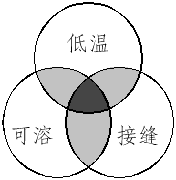 第四部分 判断推理76.【答案】B。中公解析：题干图形包含的交点数依次为5、4、3、2、1、（0），只有B符合。77.【答案】C。中公解析：每行前两个图形的线条数之和等于第三个图形的线条数。第三行前两个图形的线条数分别为5和6，应选择线条数为11的图形，选项中只有C项满足条件。78.【答案】C。中公解析：第一组前两个图形去异存同得到第三个图形，第二组前两个图形均包含“＋”，选C。79.【答案】B。中公解析：所有图形的形状相同，都是由同一图形旋转得到的。80.【答案】A。中公解析：根据立体图形中两个阴影三角形是对角关系确定答案。选项A、B的排列一致，将最右侧的面左右翻转，A中的两个阴影三角形满足对角关系，B不满足，A项可折成左边图形；C、D项的排列一致，将最上面的面上下翻转，阴影三角形均不构成对角关系。81.【答案】D。中公解析：①④⑥中第一个图形的内部为第二个图形的外部，②③⑤中第一个图形的外部为第二个图形的内部。82.【答案】B。中公解析：①③④都有两条对称轴；②⑤⑥都只有一条对称轴。83.【答案】A。中公解析：题干图形都有一个主体图形和若干线条，图形①②③中线条都不与主体图形相交，图形④⑤⑥中都有线条与主体图形相交。84.【答案】D。中公解析：图形①④⑥中含有向里的箭头；图形②③⑤中不含有向里的箭头，答案为D。85.【答案】A。中公解析：①②④中图形由6部分组成，③⑤⑥中图形由5部分组成。86.【答案】B。中公解析：诈骗罪的定义要点是：①以非法占有为目的；②虚构事实或者隐瞒真相；③骗取数额较大的公私财物。A项是偷窃，不符合②；C项并不是骗取，不符合①③；D项是合法交易，不符合①②③。故答案选B。87.【答案】B。中公解析：根据题干，可以知道“鱼缸法则”的关键信息是：在成长过程中给予更大空间。A项是学生自己选修其他专业的课程，不是他人给予更大空间，不符合定义；B项给予青年干部更大空间，符合定义；C项明显与定义相违背；D项是主动吸引人才，与定义无关。故答案选B。88.【答案】D。中公解析：乡村旅游的定义要点是：①以农业和农村特色资源为基础；②以城市居民为目标。A项是组织农民学习，不符合②；B项中的长城、C项中的年画和风筝都不是农业和农村特色资源，不符合①；D项符合定义要点。故答案选D。89.【答案】D。中公解析：和谐经济学的定义要点是：①以社会经济系统的结构和功能为研究对象；②提高生产力为目的；③人与自然之间的协调与可持续发展。A项建矿的行为会带来一些不利后果，不符合要点③；B项不符合要点①③；C项不符合要点②③；D项符合全部要点，属于发展和谐经济行为。故答案选D。90.【答案】B。中公解析：要式法律行为的定义要点是：法律规定应当采用某种特定形式或程序才能成立。A项要办理房产赠予登记，C项办理车辆登记，D项必须男女双方进行婚姻登记，都符合定义。B项可以直接交易，不符合定义。故答案选B。91.【答案】C。中公解析：缺陷补偿的定义要点是：当自我角色失败时，对相关角色的重要性做重新评价，以补偿自己的角色缺陷。C项袁女士婚姻失败后对婚姻和事业的重要性重新做了评价，认为事业更加重要，从而补偿了自己婚姻失败的缺陷，完全符合定义要点。而A、B、D三项中均没有对相关角色的重要性做重新评价，因此不符合定义。故答案选C。92.【答案】B。中公解析：体验营销方式的定义要点是：让目标顾客亲身参与或体验，从而感知产品或服务的品质或性能。A项只是传递理念，不符合定义；B项有新产品的试用活动，所以符合定义；C项讨论会也不涉及体验产品和服务，故不符定义；D项同样没有亲身参与和接触到产品或服务，不符合定义。故答案选B。93.【答案】D。中公解析：“社会人”假设的定义要点是：在调动生产积极性方面，最重要的是工作中良好的人际关系，而物质利益是次要的。A项中的奖金是物质利益，不符合定义要点；B项参加职业培训不是为了培养良好的人际关系，也不符合定义；C项也与人际关系无关，不符合定义；D项上下级共同参与企业决策的研究和讨论，有利于形成良好的人际关系，从而调动员工的工作积极性，符合定义要点。故答案选D。94.【答案】D。中公解析：解题的关键是如何认定“第三者”，因此要排除“所有人员”，但要注意例外情况：“这些人下车后除驾驶员外，均可视为第三者”。A项是驾驶员本人受伤，根据定义，驾驶员下车后不能视为第三者；B项中是车辆本身及所载货物受到损毁，不属于第三者的损失；C项中乙是车上的乘客，也不属于第三者；D项乘客乙下车后属于第三者，甲驾车将其撞伤而受到的损失属于第三者责任险赔偿范围。95.【答案】C。中公解析：生态入侵的定义要点是：①把某种生物带入；②生物种群不断扩大；③危害当地的生产与生活；④改变生态环境。A项中的某种植物并不是外来的，不符合①；B项不符合④；D项不符合③。只有C项符合定义。96.【答案】C。中公解析：烟锁池塘柳的偏旁是金木水火土，氧化的偏旁是人气，D选项只是文字上的相似。97.【答案】B。中公解析：路程一定，“速度”与“时间”成反比；质量一定，“密度”与“体积”成反比。98.【答案】A。中公解析：水是农业发展的必要条件，同样，消费是经济发展的必要条件。其他选项没有此类关系。故答案选A。99.【答案】B。中公解析：伊妹儿是英语“Email”的英译词，即电子邮件的意思。引擎是英语“engine”的音译词，即发动机的意思。100.【答案】D。中公解析：动物和植物是并列关系，都是生物；小说和散文是并列关系，都是文体。B项核桃属于坚果。101.【答案】B。中公解析：题干两个成语是反义关系，符合的只有B项。A、C两项是近义词。D项雨后春笋形容大量新事物涌现，而每况愈下形容情况越来越差。两者不是反义词。102.【答案】D。中公解析：物资匮乏，需要补给物资；走私猖獗，需要打击走私。故答案选D。103.【答案】B。中公解析：农夫利用镰刀割水稻，奶农利用奶牛挤牛奶。104.【答案】B。中公解析：湖笔和端砚属于“文房四宝”；火药和指南针都属于“四大发明”。故答案选B。105.【答案】B。中公解析：申请、审核、批准是顺承关系；准备、起跑、冲刺是赛跑中的三个顺承的动作。106.【答案】D。中公解析：如果全班同学都在承诺书签字，而且班上有人作弊，所有的人都应该不及格，已知结论是班长优秀，说明前提不成立，即全班有人没有在承诺书上签字。107.【答案】D。中公解析：由题干可知，国风和蒹葭中必有一人是湘君的父亲，排除A；B项代入，则湘君是国风的唯一女儿，蒹葭的同胞手足则既不是国风也不是湘君，与题干矛盾；C项代入，则湘君是蒹葭的女儿，国风是蒹葭的妻子，蒹葭的同胞手足则既不是蒹葭也不是湘君，与题干矛盾；D项代入，蒹葭是国风唯一的女儿，蒹葭的同胞手足为湘君，是国风的儿子，符合题意。故答案选D。108.【答案】D。中公解析：为什么夏天卖冬衣可以，而冬天卖夏衣不行，就要说明它们是不同的，没有类比度，D就说明了这一点。109.【答案】B。中公解析：题干中局长的观点是：从成年人乙肝病例的逐年增多不能得出乙肝发病率正在逐年上升的结论。A项在一定程度上质疑了数据的代表性，但是不足以支持结论；B项说明虽然成年人乙肝病例在逐年提高，乙肝发病率不一定逐年上升，支持了结论；C项也支持了结论，但与B项相比，B项中的“未成年人”恰好是“成年人”以外的人群，而且C项中的“有所”相比于B项中的“大幅度”程度较小，故C项的支持程度不如B项；D项为无关项。故答案为B。110.【答案】C。中公解析：题干通过研究得出结论“大量食用烤肉更容易患胰腺癌”。A项父母与子女的关系、B项食用煮食肉类、D项偏好半熟和全熟的对比均与题干食用烤肉的量无关；C项说明题干结论是“另有他因”，削弱了结论。故答案选C。111.【答案】C。中公解析：题干由“到目前为止，对接触过贫铀弹的退伍老兵的血细胞的研究，没发现由于接触贫铀弹而造成的负面健康影响”，得出结论“放射性低的贫铀弹不会对人类健康造成影响”。C项指出这些退伍老兵的后代患有先天性缺陷的比率高于正常值，即对人类的健康造成了影响，削弱了研究人员的结论。故答案选C。112.【答案】C。中公解析：题干结论是：转基因克隆猪未来有望成为异种器官移植的供体。C项是说通过对基因进行修饰、改造、培育出的克隆猪不含“排斥基因”和危险因素，即可以成为异种器官移植的供体，加强了题干结论。A项“伦理学难题”、B项“顶级优良种猪的快速繁衍及优良新品种的培育”和D项“药用蛋白”，都与题干结论无关。故答案选C。113.【答案】D。中公解析：需要寻找的是最不能解释题干现象的选项。题干需要解释的现象是：艺术品为什么能够在一次“流通”中就能实现大幅度的增值。选项A、B、C都能解释现象的原因。选项D为无关选项，不能解释题干现象。114.【答案】C。中公解析：题干的推理结构为：如果p，那么q。如果非p，那么r。或者p，或者非p。所以，或者q，或者r。A项的推理结构为：如果p，那么q。如果p，那么r。或者非q，或者非r。所以，非p。与题干推理结构不同。B项的推理结构为：如果p，那么q。如果r，那么q。或者p，或者r。所以，q。与题干推理结构不同。C项的推理结构为：如果p，那么q。如果非p，那么r。或者p，或者非p。所以，或者q，或者r。与题干推理结构相同。D项的推理结构为：如果p，那么q。如果非p，那么q。或者p，或者非p。所以，q。与题干推理结构不同。故答案选C。115.【答案】B。中公解析：由题干内容可以推出A、C、D三项；由题干可知只有少部分人对音乐的兴趣是有所改变的，因此B项错误。第五部分 资料分析116.【答案】B。中公解析：观察表一最后一列数据，A项38.7%，B项40.7%，C项34.4%，D项40.3%。因此选B。117.【答案】D。中公解析：广东工资总额增幅为25968.55×38.7%÷（5733.97×49.4%）-1=254.8%；江苏工资总额增幅为21548.36×40.7%÷（5155.25×47.1%）-1=261.2%；山东工资总额增幅为21846.70×34.4%÷（5002.74×46.0%）-1=226.6%；浙江工资总额增幅为15649.00×40.3%÷（3524.79×42.9%）-1=317.1%，故选择D。118【答案】A。中公解析：由表二可知，所求为39.2%-32.4%=6.8%，即6.8个百分点，因此选A。119.【答案】D。中公解析：由于不知道从业人数，故无法计算人均劳动报酬和从业人员工资，A、B、C三项均无法判断。D项，由表二可知，广东省金融业劳动报酬占GDP的比重为36.9%，山东省为27.2%，D项正确。120.【答案】B。中公解析：根据表一和表二可以直接判断A、C、D三项正确；2006年GDP增长最快的是广东省，约为20%，B项错误。121.【答案】D。中公解析：由文字第一段可知，2010年新疆全口径财政收入为1646.18÷（1+38.2%）>1646.18÷1.4=1175.X亿元，只有D符合。122.【答案】B。中公解析：由文字第一段可知，2011年新疆地方财政收入比上年增长1038.80÷（1+49.8%）×49.8%≈1038×=1038×=346亿元，最接近的就是B。123.【答案】C。中公解析：由文字第一、二段可知，2011年地方财政一般预算支出是地方财政一般预算收入的2282.68÷720.91≈2282.68÷721≈3.17倍，应选择C。124.【答案】A。中公解析：由文字第二段可知，2011年交通运输支出比上年增长206.96×亿元，住房保障支出增长170.23×亿元，城乡社区事务支出增长139.61×亿元，教育支出增长397.15×亿元，观察可知，206.96×>170.23×、139.61×，只需比较206.96×和397.15×。206.96×>200×=100亿元，397.15×<400×=400×=100亿元，则应选择A。125.【答案】B。中公解析：A项，由文字第一段可知，2010年各项税收收入为593.36÷（1+42.6%），400×1.426=400+160+10+0.4=570.4<593.36，所以593.36÷（1+42.6%）>400亿元，错误；B项，由文字第一段可知，2011年企业所得税、资源税同比增长率均高于地方财政一般预算收入的同比增长率，故比重均高于上年同期，正确；C项，由于2011年财政用于民生的支出同比增长率未给出，无法判断其占地方财政支出的比重如何变化，无法判断正误；D项，由图二可知，预计2012年地方财政一般预算支出为2282.68×（1+34.4%）>2282.68+2282.68×>2280+760=3040亿元，错误。综上，应选择B。126.【答案】B。中公解析：，计算结果偏小，选择偏大的B。127.【答案】C。中公解析：直接看表格二中第三列数据，注意从大到小。128.【答案】B。中公解析：（7403.4+4174.3）÷29727.6=11577.7÷29727.6≈115.777÷297≈38%，计算结果偏小，选择偏大的B。129.【答案】C。中公解析：，，，，其中显然澳大利亚的最小，欧盟和日本的，显然是日本的大，只有日本和东盟需要比较，利用同位比较法，1767.1大约是1545.7的1.14倍，0.448大约是0.35的1.3倍，1.448大约是1.35的1.07倍，那么后者大，所以选择C。130.【答案】B。中公解析：A，显然不对，我们从欧盟进口最多，但是不知道欧盟对其他国家的出口额，所以无法判断；B，2009年我国一般贸易进口额为亿美元，出口额为，利用同位比较法比较两者大小，（=5XXX）<（=6XXX），所以<，为逆差；C，显然国有企业增长率22.7%小于总额的增长率31.3%，所以比重低于去年同期；D巴西和印度从我国进口即我国对巴西和印度出口，显然2009年出口印度的要多，所以D错误。131.【答案】B。中公解析：全国城镇房屋建筑面积为164.51亿平方米，其中住宅建筑面积为107.69亿平方米，则非住宅建筑面积为164.51-107.69=56.82亿平方米。132.【答案】A。中公解析：东部地区房屋建筑面积为83.8亿平方米，西部地区35.48亿平方米。即83.8-35.48=48.32亿平方米。133.【答案】D。中公解析：由表格可知，北京的城镇人均住宅建筑面积为32.86平方米，上海33.07平方米，福建32.28平方米，浙江34.80平方米。故浙江的城镇人均住宅建筑面积最大。134.【答案】C。中公解析：由文字部分可知，2005年全国城镇人均住宅建筑面积26.11平方米，其中北京、上海、江苏、浙江、福建、山东、广东、重庆、四川、云南这10个省、市、自治区高于26.11平方米。135.【答案】A。中公解析：A项，2005年底全国城镇住宅建筑面积占房屋建筑面积65.46%，已经超过六成，A不正确。B项，东部地区城镇人均住宅建筑面积28平方米高于中部地区（23.9平方米）和西部地区（25.24平方米），B正确。C项，全国城镇户均成套住宅套数0.85套，不足一套，C正确。D项，辽宁省城镇人均住宅建筑面积（21.96平方米）多于贵州省（20.40平方米）1.56平方米，D正确。综上，选A。